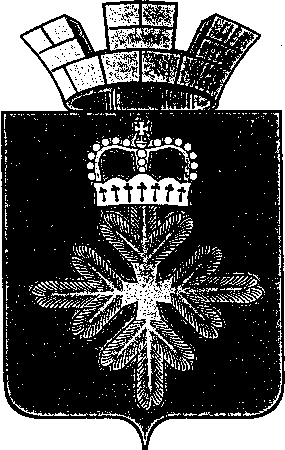 ПОСТАНОВЛЕНИЕ АДМИНИСТРАЦИИ ГОРОДСКОГО ОКРУГА ПЕЛЫМО внесении изменений в Положение об организации и ведении гражданской обороны на территории городского округа Пелым, утверждённое постановлением администрации городского округа Пелым от 22.10.2015 №348В целях приведения муниципальных нормативных правовых актов в соответствии с законодательством Российской Федерации и Свердловской области, руководствуясь приказом МЧС России от 14.11.2008 № 687 «Об утверждении Положения об организации и ведении гражданской обороны в муниципальных образованиях и организациях», администрация городского округа Пелым ПОСТАНОВЛЯЕТ:1. Внести в Положение об организации и ведении гражданской обороны на территории городского округа Пелым, утверждённое постановлением администрации городского округа Пелым от 22.10.2015 №348, следующие изменения:1) дополнить подпунктом 4.2.2. пункт 4.2 главы 4 следующего содержания:«сохраняют, поддерживают в состоянии постоянной готовности к использованию по предназначению и техническое обслуживание защитных сооружений гражданской обороны, находящихся в ведении организаций.»2. Настоящее постановление разместить на официальном сайте городского округа Пелым в сети «Интернет» и опубликовать в информационной газете «Пелымский вестник».3. Контроль за исполнением настоящего постановления возложить на заместителя главы администрации городского округа Пелым Баландину Т.Н.Глава городского округа Пелым                                                           Ш.Т. Алиевот 07.04.2023 № 101п. Пелым